8-7-16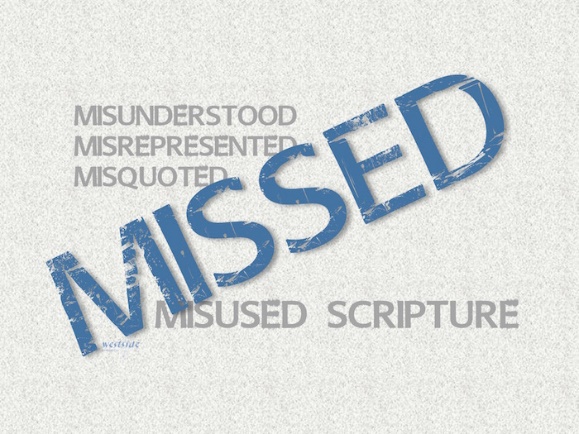 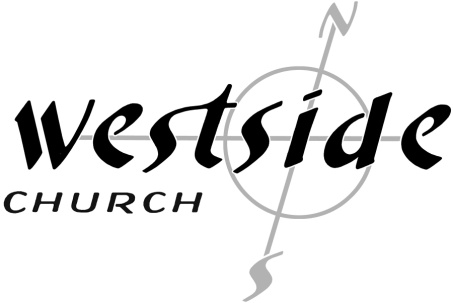 Never Give UpNehemiah 4 (ESV)
1  Now when Sanballat heard that we were building the wall, he was angry and greatly enraged, and he jeered at the Jews. 2 And he said in the presence of his brothers and of the army of Samaria, “What are these feeble Jews doing? Will they restore it for themselves? Will they sacrifice? Will they finish up in a day? Will they revive the stones out of the heaps of rubbish, and burned ones at that?” 3 Tobiah the Ammonite was beside him, and he said, “Yes, what they are building—if a fox goes up on it he will break down their stone wall!”

6 So we built the wall. And all the wall was joined together to half its height, for the people had a mind to work. 

7  But when Sanballat and Tobiah and the Arabs and the Ammonites and the Ashdodites heard that the repairing of the walls of Jerusalem was going forward and that the breaches were beginning to be closed, they were very angry. 8 And they all plotted together to come and fight against Jerusalem and to cause confusion in it. 9 And we prayed to our God and set a guard as a protection against them day and night. 
10 In Judah it was said, “The strength of those who bear the burdens is failing. There is too much rubble. By ourselves we will not be able to rebuild the wall.” 11 And our enemies said, “They will not know or see till we come among them and kill them and stop the work.” 12 At that time the Jews who lived near them came from all directions and said to us ten times, “You must return to us.”

Ridicule → Threats → Intimidation → Fear → Quit 
Work → Tired → Discouragement → Doubt → Quit

The two realities we have to come to terms with: 1. We’re being __________________2. The work is __________________ 

Ephesians 6:10–11 (ESV)
10 Finally, be strong in the Lord and in the strength of his might. 11 Put on the whole armor of God, that you may be able to stand against the schemes of the devil.

1 Peter 4:12 (ESV)
12 Beloved, do not be surprised at the fiery trial when it comes upon you to test you, as though something strange were happening to you.


THEY ____________________ THE THREAT

13 So in the lowest parts of the space behind the wall, in open places, I stationed the people by their clans, with their swords, their spears, and their bows.

THEY LOOK TO ___________

VS 14 …“Do not be afraid of them. Remember the Lord, who is great and awesome…”

VS 20 “Our God will fight for us.”

THEY ARE ____________________________

14 And I looked and arose and said to the nobles and to the officials and to the rest of the people, “Do not be afraid of them. Remember the Lord, who is great and awesome, and fight for your brothers, your sons, your daughters, your wives, and your homes.” 
THEY WORK THE ____________

16 From that day on, half of my servants worked on construction, and half held the spears, shields, bows, and coats of mail. And the leaders stood behind the whole house of Judah, 17 who were building on the wall. Those who carried burdens were loaded in such a way that each labored on the work with one hand and held his weapon with the other. 18 And each of the builders had his sword strapped at his side while he built. The man who sounded the trumpet was beside me.

James 2:17 (ESV)
17 …faith by itself, if it does not have works, is dead.

21 So we labored at the work, and half of them held the spears from the break of dawn until the stars came out.

THEY FIGHT AND WORK ______________________ 

VS 19 And I said to the nobles and to the officials and to the rest of the people, “The work is great and widely spread, and we are separated on the wall, far from one another. 20 In the place where you hear the sound of the trumpet, rally to us there. Our God will fight for us.”

23 So neither I nor my brothers nor my servants nor the men of the guard who followed me, none of us took off our clothes; each kept his weapon at his right hand

1 Corinthians 15:58
58 Therefore, my beloved brothers, be steadfast, immovable, always abounding in the work of the Lord, knowing that in the Lord your labor is not in vain.